BĂILE OLĂNEȘTIHOTEL PARÂNG 2*Documente necesare pentru efectuarea tratamentului:bilet de trimitere de la medicul de famile / medicul specialistcard de sanatate activat sau adeverinta de la Casa de Sanatate Judeteanaadeverinta de salariat / cupon de pensie / certificat de nastere in cazul copiilorZilele in care se efectueaza proceduri in baza de tratament sunt de Luni pana Vineri AbrevieriMD – mic dejun / D – dejun / C – cina / PC – pensiune completa (meniu fix) / FC – fisa cont / T – tratamentOferte SpecialeExtrasezon/Sezon”HAI LA BĂI”	636 lei / persoană (extrasezon)680 lei / persoană (sezon)Cazare în cameră dublă ( 6 nopți)Masă pensiune completă, dietă ( 6 zile)Tratament balnear ( 5 zile) include cura de crenoterapie”SĂNĂTATE LA HOTEL PARÂNG” *	957 lei / persoană (extrasezon)1.052 lei / persoană (sezon)Cazare în cameră dublă (9 nopți)Masă pensiune completă, dietă** (9 zile)Tratament balnear (7 zile) include cura de crenoterapie* exclus in lunile iulie si august** se achita la receptie 15 lei/zi in plus pentru trecere la fisa cont”OFERTA SENIORI 55 PLUS”	sejur de minim 6 nopțiPerioada de extrasezon	106 lei / zi / persoanăCazare în cameră dublăMasă pensiune completă, dietă*Tratament balnear (+ cura de crenoterapie)* se achita la receptie 15 lei/zi in plus pentru trecere la fisa contPerioada de sezon	120 lei / zi / persoanăCazare în cameră dublăMasă pensiune completă, dietă*Tratament balnear (+ cura de crenoterapie)* se achita la receptie 15 lei/zi in plus pentru trecere la fisa contNota: Tratamentul se poate efectua numai in baza biletului de trimitere de la medicul de familie. Plata meniului zilei cat si a bauturilor alcoolice poate fi facuta mai putin din fisa cont.Baza medicală proprie a hotelului aflată în incinta hotelului are o suprafață de 580 mp și poate asigura zilnic un număr de 1448 de proceduri medicale printre care:băi cu bule și duș subacvatic, băi galvanice, băi minerale, băi de planteinjecții cu apă minerală, curent diadinamic, ionizări, solux, interdinstereodinatar, ultrasunete, împachetări cu parafină, masaj, aerosolimagnetodiaflux, ultraviolete, unde scurte, laserÎn baza de tratament sunt asigurate tratamente pentru afecțiuni renale, afecțiuni ale căilor urinare, afecțiuni ale tubului digestiv, afecțiuni hepato-biliare, afecțiuni respiratorii, afecțiuni dermatologice și afecțiuni asociate.Factori de cură sunt reprezentați de apele minerale iodurate, bromurate, sodice, calcice, sulfuroase și clorurate, unele hipotone iar altele izotone.HOTEL**/*** PARÂNG Adresa: str. Livadia, nr.1, loc. Baile Olanesti, jud. Valcea ExtrasezonExtrasezonSezonSezonHOTEL**/*** PARÂNG Adresa: str. Livadia, nr.1, loc. Baile Olanesti, jud. Valcea 01 martie – 31 mai01 oct. – 31 dec.01 martie – 31 mai01 oct. – 31 dec.01 iunie – 30 sept.01 iunie – 30 sept.HOTEL**/*** PARÂNG Adresa: str. Livadia, nr.1, loc. Baile Olanesti, jud. Valcea loc in dubla(lei/zi/)camera single(lei/zi)loc in dubla(lei/zi)camera single(lei/zi)Cazare camera standard 2 stele 55 lei99 lei65 lei117 leiCazare camera standard 3 stele 65 lei117 lei75 lei135 leiCazare apartament 2 stele 200 lei200 lei220 lei220 leiCazare camera standard 4 stele MD inclus restaurant 97 lei157 lei107 lei175 leiCazare apartament 4 stele MD inclus restaurant pt 2 persoane 350 lei350 lei400 lei400 leiCazare suita 4 stele FARA MD 250 lei250 lei300 lei300 leiMic dejun (meniu fix in pensiune) 16 lei / 16 lei16 lei / 16 lei16 lei / 16 lei16 lei / 16 leiMic dejun (meniu in restaurant) 22 lei / 22 lei22 lei / 22 lei22 lei / 22 lei22 lei / 22 leiMasa pensiune completa meniu fix (MD16 lei + D22 lei + C17 lei)55 lei / 55 lei55 lei / 55 lei55 lei / 55 lei55 lei / 55 leiMasa fisa cont de la minim 70 lei / zi / persoana70 lei / 70 lei70 lei / 70 lei70 lei / 70 lei70 lei / 70 leiTratament balnear* (2 proceduri/zi) – fara cura de crenoterapie sau injectii cu apa de izvor si aerosoli 25 lei / 20 lei25 lei / 20 lei25 lei / 20 lei25 lei / 20 leiCura de crenoterapie (tarif/zi/persoana) 25 lei / 22 lei25 lei / 22 lei25 lei / 22 lei25 lei / 22 leiTratament 2 proceduri plus cura de crenoterapie 50 lei / 42 lei50 lei / 42 lei50 lei / 42 lei50 lei / 42 lei„Zi Balneara” - pachetul contine: cazare DBL, masa pensiune completa (dieta) si tratament balnear 2 proceduri/zi (procedurile din zilele de sambata si duminica se efectueaza in cursul saptamanii, de luni pana vineri, include cura de crenoterapie) 160 lei204 lei170 lei222 leiCazare copii (peste 6 ani impliniti)30 lei30 lei30 lei30 leiMasa in sistem DIETA pentru copiii peste 6 ani impliniti (se solicita bilet de trimitere, copie certificat de nastere)30 lei30 lei30 lei30 leiPat suplimentar30 lei30 lei30 lei30 leiBalcon20 lei20 lei20 lei20 leiAer conditionat pentru camere clasificate la 4 stele30 lei30 lei30 lei30 leiServicii cu plata - Inchiriere racitor (tarif/zi)5 lei5 lei5 lei5 leiTaxele locale se adaugă și se plătesc la recepție.Taxele locale se adaugă și se plătesc la recepție.Taxele locale se adaugă și se plătesc la recepție.Taxele locale se adaugă și se plătesc la recepție.Taxele locale se adaugă și se plătesc la recepție.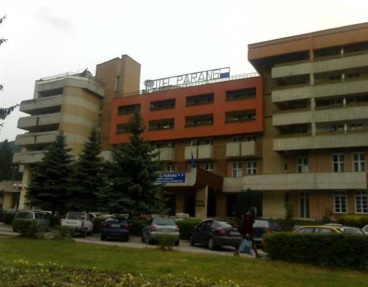 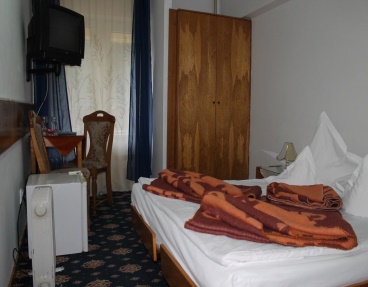 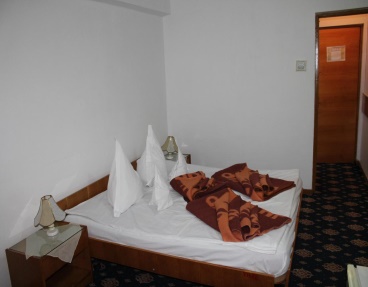 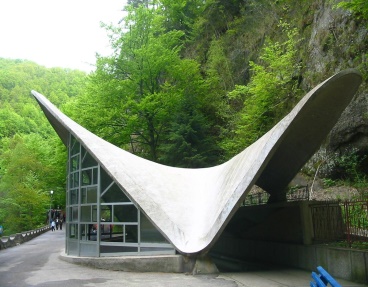 